「かがわ地産地消応援事業所」認定申請書　　　　　　　　　　　　　　　　　　　　　　　　　　　　　　　　平成　　　年　　　月　　　日申込み注１）取組内容等は、ホームページ等により公開します。注２）「認定を受けようとする食堂や施設が複数ある」場合は、別添様式にて、その内容を追加する。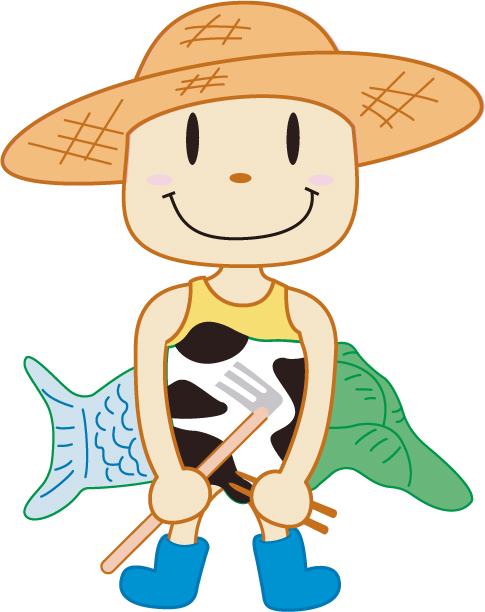 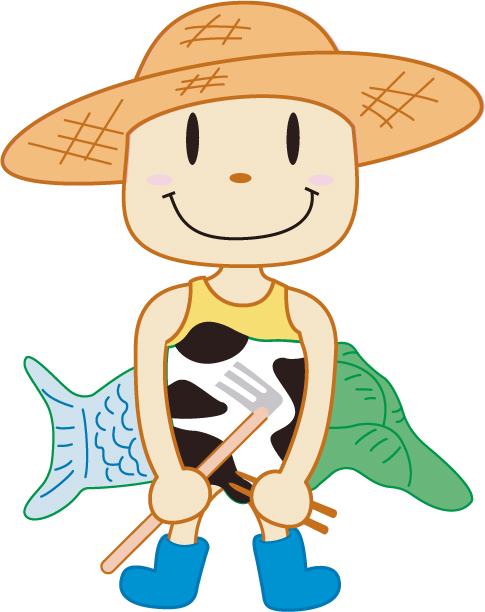 注１）取組内容等は、ホームページ等により公開します。名　称名　称代表者代表者職　名氏　名氏　名担当者担当者所属・職名氏　名氏　名フリガナ名　称所在地(住所)〒　　　　　　　　　　　　　　市・郡　　　　　　　　　　　町〒　　　　　　　　　　　　　　市・郡　　　　　　　　　　　町〒　　　　　　　　　　　　　　市・郡　　　　　　　　　　　町〒　　　　　　　　　　　　　　市・郡　　　　　　　　　　　町〒　　　　　　　　　　　　　　市・郡　　　　　　　　　　　町〒　　　　　　　　　　　　　　市・郡　　　　　　　　　　　町〒　　　　　　　　　　　　　　市・郡　　　　　　　　　　　町所在地(住所)電話番号電話番号FAXFAX業　種従業員数従業員数ﾎｰﾑﾍﾟｰｼﾞｱﾄﾞﾚｽ取　組　内　容①　年間を通した県産農林水産物の積極的な利用■　県産米100％の利用　　　　年間使用量　：　　　　　　　　　　kg　　　　　　　品　種　名　：　■　地産地消メニューの取組計画■　社員食堂/給食施設・利用者に対する県産農林水産物に関する情報発信の方法②　食や農に関する情報発信等に関する取組計画フリガナ名　称所在地(住所)〒　　　　　　　　　　　　　　市・郡　　　　　　　　　　　町〒　　　　　　　　　　　　　　市・郡　　　　　　　　　　　町〒　　　　　　　　　　　　　　市・郡　　　　　　　　　　　町〒　　　　　　　　　　　　　　市・郡　　　　　　　　　　　町所在地(住所)電話番号FAX業　種従業員数ﾎｰﾑﾍﾟｰｼﾞｱﾄﾞﾚｽ取　組　内　容①　年間を通した県産農林水産物の積極的な利用■　県産米100％の利用　　　　年間使用量　：　　　　　　　　　　kg　　　　　　　品　種　名　：　■　地産地消メニューの取組計画■　社員食堂/給食施設・利用者に対する県産農林水産物に関する情報発信の方法②　食や農に関する情報発信等に関する取組計画